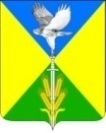 Совет Вольненского сельского поселенияУспенского района43 очередная сессияРЕШЕНИЕот 19.10.2022г.                                                                                      	  № 152с. ВольноеО внесении изменений в решение Совета Вольненского сельского поселения Успенского района от 15 декабря 2021 года № 118 «О бюджете Вольненского сельского поселения Успенского района на 2022 год»		В соответствии с Бюджетным кодексом Российской Федерации, статьей 52 Федерального закона от 06.10.2003 года №131-ФЗ «Об общих принципах организации местного самоуправления в Российской Федерации», положением о бюджетном устройстве и бюджетном процессе в Вольненском сельском поселении, Уставом Вольненского сельского поселения Успенского района, Совет Вольненского сельского поселения Успенского района, р е ш и л:	1. Внести в решение Совета Вольненского сельского поселения Успенского района от 15 декабря 2021 года № 118 «О бюджете Вольненского сельского поселения Успенского района на 2022 год» (с изменениями и дополнениями, внесенными решениями от 16.02.2022г. № 124; от 06.04.2022г. №128, от 18.05.2022г. №135, от 15.06.2022г. №138,от 06.07.2022г. №143, от 17.08.2022г. №148) следующие изменения:	1.1 Приложение №1 «Объем поступлений доходов в местный бюджет по кодам видов (подвидов) доходов и классификации операций сектора государственного управления, относящихся к доходам бюджетов, на 2022 год» к Решению изложить в следующей редакции согласно приложения №1 к настоящему решению;1.2 Приложение №3 «Распределение бюджетных ассигнований местного бюджета по разделам и подразделам классификации расходов бюджета на 2022 год» к Решению изложить в следующей редакции согласно приложения №2 к настоящему решению;1.3 Приложение 4 «Распределение бюджетных ассигнований местного бюджета по целевым статьям, группам, подгруппам видов расходов классификации расходов местного бюджета на 2022 год» к Решению изложить в следующей редакции согласно приложения № 3 к настоящему решению;1.4 Приложение 5 «Ведомственная структура расходов местного бюджета на 2022 год» к Решению изложить в следующей редакции согласно приложения № 4 к настоящему решению;	1.5 Приложение № 12 «Перечень муниципальных программ Вольненского сельского поселения, предусмотренных к финансированию из местного бюджета в 2022 году» к Решению изложить в следующей редакции согласно приложению № 5 к настоящему решению.            2. Опубликовать настоящее Решение в соответствии с Уставом Вольненского сельского поселения Успенского района.             3. Контроль за выполнением настоящего Решения возложить на председателя постоянной комиссии по социально – экономическим вопросам, бюджету, финансам, налогам и распоряжению муниципальной собственностью Совета Вольненского сельского поселения Успенского района.	           4. Настоящее Решение вступает в силу на следующий день после дня его официального опубликования.Глава Вольненского сельского поселения	Успенского района						         Д.А. КочураПредседатель Совета ВольненскогоСельского поселения Успенского района 							А.М. ПорутчиковаГлава Вольненского сельского поселения	Успенского района							Д.А. Кочура   Приложение № 5к решению Совета Вольненскогосельского поселения Успенского района от___________ 2022г. №___ «Приложение № 12к решению Совета Вольненскогосельского поселения Успенского района от «15» декабря 2021 г. № 118Перечень муниципальных программ Вольненского сельского поселения, предусмотренных к финансированию из местного бюджета в 2022 годуГлава Вольненского сельского поселения Успенского района					                  Д.А. КочураПриложение №1Приложение №1Приложение №1к решению Совета Вольненского  к решению Совета Вольненского  к решению Совета Вольненского   сельского поселения Успенского района                        от __________ 2022г. №____   сельского поселения Успенского района                        от __________ 2022г. №____   сельского поселения Успенского района                        от __________ 2022г. №____                                                                                      Приложение №1                                                                                    Приложение №1                                                                                    Приложение №1                                                                                    Приложение №1                                                                                    Приложение №1                                                                                    Приложение №1к решению Совета Вольненского  к решению Совета Вольненского  к решению Совета Вольненского  к решению Совета Вольненского  к решению Совета Вольненского   сельского поселения Успенского районаот«15»декабря 2021г.№118 сельского поселения Успенского районаот«15»декабря 2021г.№118 сельского поселения Успенского районаот«15»декабря 2021г.№118 сельского поселения Успенского районаот«15»декабря 2021г.№118 сельского поселения Успенского районаот«15»декабря 2021г.№118            Объем поступлений доходов в местный бюджет по кодам видов (подвидов) доходов и классификации операций сектора государственного управления, относящихся к доходам бюджетов, на 2022 годтыс. руб.            Объем поступлений доходов в местный бюджет по кодам видов (подвидов) доходов и классификации операций сектора государственного управления, относящихся к доходам бюджетов, на 2022 годтыс. руб.            Объем поступлений доходов в местный бюджет по кодам видов (подвидов) доходов и классификации операций сектора государственного управления, относящихся к доходам бюджетов, на 2022 годтыс. руб.            Объем поступлений доходов в местный бюджет по кодам видов (подвидов) доходов и классификации операций сектора государственного управления, относящихся к доходам бюджетов, на 2022 годтыс. руб.            Объем поступлений доходов в местный бюджет по кодам видов (подвидов) доходов и классификации операций сектора государственного управления, относящихся к доходам бюджетов, на 2022 годтыс. руб.КодКодНаименование доходовНаименование доходовПлан на 2022 год1 00 00000 00 0000 0001 00 00000 00 0000 000ДоходыДоходы15 080,41 01 02000 01 0000 110         1 01 02000 01 0000 110         Налог на доходы физических лиц *Налог на доходы физических лиц *3 100,01 03 02230 01 0000 1101 03 02240 01 0000 1101 03 02250 01 0000 1101 03 02260 01 0000 1101 03 02230 01 0000 1101 03 02240 01 0000 1101 03 02250 01 0000 1101 03 02260 01 0000 110Доходы от уплаты акцизов на нефтепродукты, подлежащие распределению между бюджетами субъектов Российской Федерации и местными бюджетами с учетом установленных дифференцированных нормативов отчислений в местные бюджеты*Доходы от уплаты акцизов на нефтепродукты, подлежащие распределению между бюджетами субъектов Российской Федерации и местными бюджетами с учетом установленных дифференцированных нормативов отчислений в местные бюджеты*3 568,11 05 03000 01 0000 110 1 05 03000 01 0000 110 Единый сельскохозяйственный налог *Единый сельскохозяйственный налог *4008,31 06 01030 10 0000 110      1 06 01030 10 0000 110      Налог на имущество физических лиц, взимаемый по ставкам, применяемым к объектам налогообложения, расположенным в границах поселений*Налог на имущество физических лиц, взимаемый по ставкам, применяемым к объектам налогообложения, расположенным в границах поселений*1673,61 06 06000 00 0000 1101 06 06000 00 0000 110Земельный налог*Земельный налог*1 950,01 11 05035 10 0000 1201 11 05035 10 0000 120Доходы от сдачи в аренду имущества, находящегося в оперативном управлении органов управления поселений и созданных ими учреждений (за исключением имущества муниципальных бюджетных и автономных учреждений)*Доходы от сдачи в аренду имущества, находящегося в оперативном управлении органов управления поселений и созданных ими учреждений (за исключением имущества муниципальных бюджетных и автономных учреждений)*564,01 11 09045 10 0000 1201 11 09045 10 0000 120Прочие поступления от использования имущества в, находящихся в собственности сельских поселений  (за исключением бюджетных и автономных учреждений, а также имущества государственных и муниципальных унитарных предприятий, в том числе казенных)Прочие поступления от использования имущества в, находящихся в собственности сельских поселений  (за исключением бюджетных и автономных учреждений, а также имущества государственных и муниципальных унитарных предприятий, в том числе казенных)3,3 1 13 02995 10 0000 130 1 13 02995 10 0000 130Прочие доходы от компенсации затрат бюджетов поселений *                                   Прочие доходы от компенсации затрат бюджетов поселений *                                   213,12 00 00000 00 0000 0002 00 00000 00 0000 000Безвозмездные поступленияБезвозмездные поступления32906,82 02 15001 10 0000 1502 02 15001 10 0000 150Дотации бюджетам сельских поселений на выравнивание бюджетной обеспеченности из бюджета субъекта Российской ФедерацииДотации бюджетам сельских поселений на выравнивание бюджетной обеспеченности из бюджета субъекта Российской Федерации10 424,72 02 16001 10 0000 1502 02 16001 10 0000 150Дотации бюджетам сельских поселений на выравнивание бюджетной обеспеченности из бюджетов муниципальных районовДотации бюджетам сельских поселений на выравнивание бюджетной обеспеченности из бюджетов муниципальных районов75,32 02 19999 10 0000 1502 02 19999 10 0000 150Прочие дотации бюджетам сельских поселенийПрочие дотации бюджетам сельских поселений212,52 02 29999 10 0000 1502 02 29999 10 0000 150Прочие субсидии бюджетам сельских поселенийПрочие субсидии бюджетам сельских поселений21929,12 02 35118 10 0000 1502 02 35118 10 0000 150Субвенции бюджетам сельских поселений на осуществление  первичного воинского учета на территориях, где отсутствуют военные комиссариатыСубвенции бюджетам сельских поселений на осуществление  первичного воинского учета на территориях, где отсутствуют военные комиссариаты259,82 02 30024 10 0000 1502 02 30024 10 0000 150Субвенции бюджетам сельских поселений на выполнение передаваемых полномочий субъектов Российской ФедерацииСубвенции бюджетам сельских поселений на выполнение передаваемых полномочий субъектов Российской Федерации3,8 2 18 60010 10 0000 130 2 18 60010 10 0000 130Доходы бюджетов сельских поселений от возврата остатков субсидий, субвенций и иных межбюджетных трансфертов, имеющих целевое назначение, прошлых лет из бюджетов муниципальных районовДоходы бюджетов сельских поселений от возврата остатков субсидий, субвенций и иных межбюджетных трансфертов, имеющих целевое назначение, прошлых лет из бюджетов муниципальных районов1,6Всего доходовВсего доходов47987,2Приложение №2к решению Совета Вольненского  Приложение №2к решению Совета Вольненского   сельского поселения Успенского района                      от __________ 2022г. №____              «Приложение №3Распределение бюджетных ассигнований местного бюджета по разделам и подразделам классификации расходов бюджета на 2022 годГлава Вольненского сельского поселения	Успенского района							Д.А. КочураГлава Вольненского сельского поселенияУспенского района                                                                    Д.А. Кочура            «Приложение №3Распределение бюджетных ассигнований местного бюджета по разделам и подразделам классификации расходов бюджета на 2022 годГлава Вольненского сельского поселения	Успенского района							Д.А. КочураГлава Вольненского сельского поселенияУспенского района                                                                    Д.А. Кочура            «Приложение №3Распределение бюджетных ассигнований местного бюджета по разделам и подразделам классификации расходов бюджета на 2022 годГлава Вольненского сельского поселения	Успенского района							Д.А. КочураГлава Вольненского сельского поселенияУспенского района                                                                    Д.А. Кочура            «Приложение №3Распределение бюджетных ассигнований местного бюджета по разделам и подразделам классификации расходов бюджета на 2022 годГлава Вольненского сельского поселения	Успенского района							Д.А. КочураГлава Вольненского сельского поселенияУспенского района                                                                    Д.А. Кочура            «Приложение №3Распределение бюджетных ассигнований местного бюджета по разделам и подразделам классификации расходов бюджета на 2022 годГлава Вольненского сельского поселения	Успенского района							Д.А. КочураГлава Вольненского сельского поселенияУспенского района                                                                    Д.А. Кочура            «Приложение №3Распределение бюджетных ассигнований местного бюджета по разделам и подразделам классификации расходов бюджета на 2022 годГлава Вольненского сельского поселения	Успенского района							Д.А. КочураГлава Вольненского сельского поселенияУспенского района                                                                    Д.А. КочураД.А.Кочураод бюджетной классификацииНаименование программыСумма (тыс. рублей)од бюджетной классификацииНаименование программыСумма (тыс. рублей)од бюджетной классификацииНаименование программыСумма (тыс. рублей)Муниципальные программы поселения – всего 30849,725 0 00 00000Муниципальная программа "Обеспечение деятельности органов местного самоуправления Вольненского сельского поселения Успенского района на 2022 год"5487,652 7 03 00000Муниципальная программа «Реализации развития территориального общественного самоуправления» в Вольненского сельского поселения Успенского района на 2022 год274,659 2 00 00000Муниципальная программа «Обеспечение пожарной безопасности» на территории Вольненского сельского поселения Успенского района на 2022 год155,061 4 00 00000Муниципальная программа "Поддержка сельских клубных учреждений" в Вольненском сельском поселении Успенского района на 2022 год24639,562 2 01 00000Муниципальная программа «Развитие физической культуры и спорта» в Вольненском сельском поселении Успенского района на 2022 год29,366 1 01 00000Муниципальная программа «Развитие субъектов малого и среднего предпринимательства» в Вольненском сельском поселении Успенского района на 2022 год2,369 1 07 00000Муниципальная программа «Антикризисные меры в жилищно – коммунальном хозяйстве» Вольненского сельского поселения Успенского района на 2022 год101,469 1 0Г 00000Муниципальная программа «Водоснабжение Вольненского сельского поселения Успенского района» на 2022 год145,069 Ж 02 00000Муниципальная программа " Осуществление деятельности по обращению с животными без владельцев, обитающими на территории» Вольненского сельского поселения Успенского района на 2022 год15,0»